Conceptual Meaning of Addition and Subtraction of DecimalsConceptual Meaning of Addition and Subtraction of DecimalsConceptual Meaning of Addition and Subtraction of DecimalsRecognizes addition and subtraction situations and models concretely or pictorially to add or subtract to tenths                     1.5 – 0.7 = ?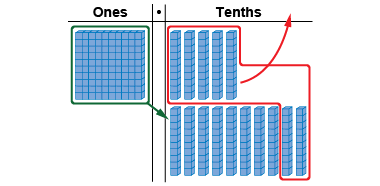 “15 tenths – 7 tenths = 8 tenths”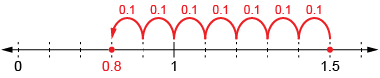 1.5 – 0.7 = 0.8Uses an understanding of place value to add or subtract decimals with tenths (using standard algorithm)           14.6 + 27.8 = ?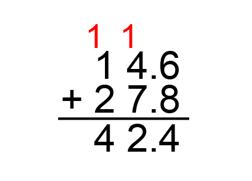 “I used the standard algorithm, adding the tenths, then the whole numbers.”Models concretely or pictorially to add or subtract decimals with hundredths (e.g., using hundredths grids or Base Ten Blocks)25.86 – 17.23  = ?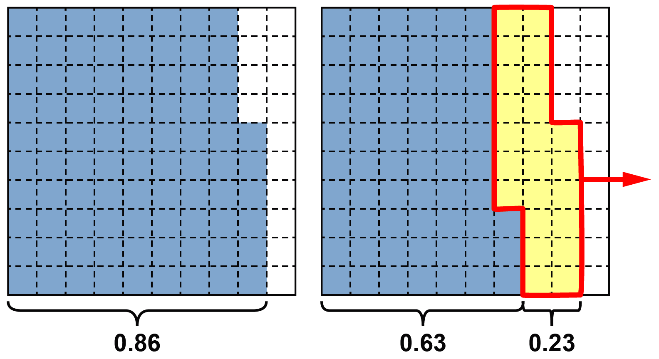 “86 hundredths – 23 hundredths = 63 hundredths 
25 – 17 = 8”25.86 – 17.23 = 8.63Observations/DocumentationObservations/DocumentationObservations/DocumentationConceptual Meaning of Addition and Subtraction of Decimals (cont’d)Conceptual Meaning of Addition and Subtraction of Decimals (cont’d)Conceptual Meaning of Addition and Subtraction of Decimals (cont’d)Uses an understanding of place value to add or subtract decimals with hundredths (e.g., using standard algorithm)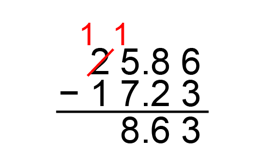 “I used the standard algorithm to subtract 
the hundredths, then the tenths, and then 
the whole numbers.”Uses estimation and mental math strategies to check reasonableness of solutions25.86 – 17.23 = 8.6326 – 17 = 9“8.63 is the answer I calculated, 
and it is close to 9, 
so my answer is reasonable.”Solves addition and subtraction problems flexibly, using a variety of strategiesA yoyo costs $7.35.Jesse paid for it with $10.How much change did Jesse get back?                    $7.35 + $0.15 = $7.50                                                  $7.50 + $0.50 = $8.00                    $8.00 + $2.00 = $10.00                    $2.00 + $0.50 + $0.15 = $2.65        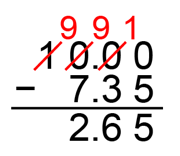 “Jesse got $2.65 back.”Observations/DocumentationObservations/DocumentationObservations/Documentation